※受験番号（	）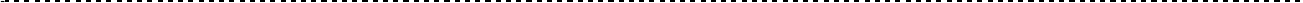 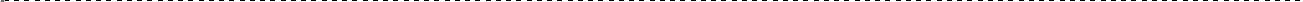 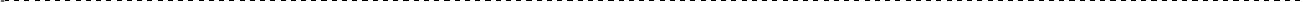 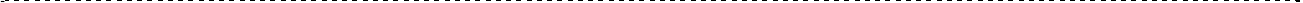 研究計画書（書式２）志願者氏名	作	成	日	年	月	日都市経営専攻	志望コース	コース※研究テーマ、研究内容・方法などを記入（本様式に基づいて、パソコン等により作成してもかまいません）